This Addendum 1 hereby modifies the RFP as follow:Deletions in the RFP or any of its attachments are shown in strikeout font (strikeout font); insertions are shown in bold underlined font (bold underlined font).  Paragraph numbers refer to the numbers in the original RFP document.Request For Proposals is hereby replaced with Request For Proposals, Revision No. 1Attachment 2, AOC Standard Terms and Conditions Revision No. 1, is hereby replaced with Attachment 2, AOC Standard Terms and Conditions Revision No. 2.Attachment 3, Proposers Acceptance of the RFP’s Contract Terms, is hereby replaced with Attachment 3, Proposers Acceptance of the RFP’s Contract Terms, Revision No. 1.Attachment 10, English Proficiency Oral Performance Evaluation Guide is hereby incorporated into the Request For Proposals, Revision No. 1.END OF ADDENDUM 3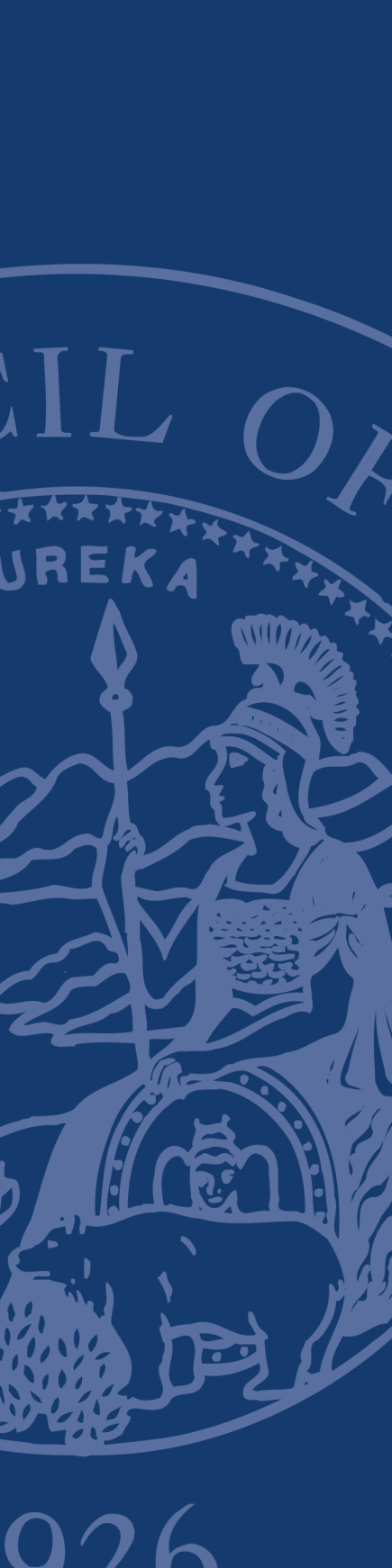 REQUEST FOR PROPOSALSAdministRative Office of the Courts (AOC)Regarding:
Addendum 3 to this RFP No. CPAS-201101-RB,Court Interpreter Exam AdministrationPROPOSALS DUE:  February 21, 2012, no later than close of business 